Załącznik nr 1Przystępując do postępowania w sprawie udzielenia zamówienia publicznego pn.: „Zapewnienie usługi hotelarskiej podczas targów branżowych/wizyt studyjnych”w imieniu i na rzecz reprezentowanego przeze mnie Wykonawcy:......................................................................................................................................................................................................................................................................................................................................................................................................................................................................................................................................................................................................................................................................................................Oświadczam, że:	 nie należę do żadnej grupy kapitałowej *  nie należę do grupy kapitałowej z Wykonawcami, którzy złożyli oferty w postępowaniu* należę do grupy kapitałowej z Wykonawcami, którzy złożyli oferty w postępowaniu*Prawdziwość powyższych danych potwierdzam własnoręcznym podpisem, świadom odpowiedzialności karnej z art. 233 § 1 K.K.Pouczenie: oświadczenie Wykonawca składa w terminie 3 dni od dnia przekazania tj. dnia zamieszczenia na stronie internetowej (http://bip.powiat.malbork.pl/zamowienia pod nr OR.272.12.2019.PSH)  informacji, o której mowa w art. 86 
ust. 5 ustawy PZP. Wraz ze złożeniem oświadczenia, Wykonawca może przedstawić dowody, że powiązania z innym wykonawcą nie prowadzą do zakłócenia konkurencji w postępowaniu  o udzielenie zamówienia ____________________________	*Niepotrzebne skreślić – jeżeli Wykonawca nie dokona skreślenia, Zamawiający uzna, iż Wykonawca nie należy do grupy kapitałowej.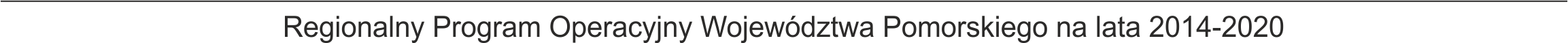 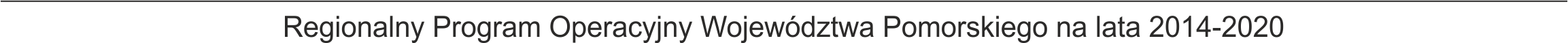 Oświadczenie Wykonawcyo przynależności do grupy kapitałowej.................................. dnia ............................  .......................................................       (miejscowość)(podpis osoby lub osób uprawnionychdo reprezentacji Wykonawcy)